О внесении изменений в постановление от 11.07.2019 № 649 В соответствии со статьей 95.2 Федерального закона от 29.12.2012 № 273-ФЗ «Об образовании в Российской Федерации», руководствуясь ст. 30, 35 Устава города Канска, ПОСТАНОВЛЯЮ:1. Внести в постановление администрации г. Канска от 11.07.2019 № 649 «Об утверждении Положения об Общественном совете по проведению независимой оценки качества условий осуществления образовательной деятельности муниципальными образовательными организациями» (далее – Постановление) следующие изменения:1.1. В приложении к постановлению:в п. 4, 5, 16 слова «Общественный совет при главе города Канска» заменить словами «Общественная палата города Канска».2. Ведущему специалисту Отдела культуры (Н.А. Велищенко) опубликовать настоящее постановление в газете «Канский вестник» и разместить на официальном сайте муниципального образования город Канск в сети Интернет.3.  Контроль за исполнением настоящего постановления возложить                   на заместителя главы города по социальной политике Ю.А. Ломову.4.  Постановление вступает в силу со дня подписания.Глава города Канска                                                                            А.М. Береснев  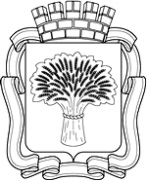 Российская ФедерацияАдминистрация города Канска
Красноярского краяПОСТАНОВЛЕНИЕРоссийская ФедерацияАдминистрация города Канска
Красноярского краяПОСТАНОВЛЕНИЕРоссийская ФедерацияАдминистрация города Канска
Красноярского краяПОСТАНОВЛЕНИЕРоссийская ФедерацияАдминистрация города Канска
Красноярского краяПОСТАНОВЛЕНИЕ19.09.2019 г.№894